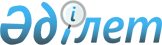 О внесении изменений в том VI Пояснений к единой Товарной номенклатуре внешнеэкономической деятельности Евразийского экономического союзаРекомендация Коллегии Евразийской экономической комиссии от 8 июля 2015 года № 15

      Коллегия Евразийской экономической комиссии в соответствии состатьями 18 и 45 Договора о Евразийском экономическом союзе от 29 мая 2014 года

      рекомендует государствам – членам Евразийского экономического союза с 1 сентября 2015 г.:

      Применять Пояснения к единой Товарной номенклатуре внешнеэкономической деятельности Евразийского экономического союза (приложение к Рекомендации Коллегии Евразийской экономической комиссии от 12 марта 2013 г. № 4) с учетом изменений согласно приложению.       Председатель

      Коллегии Евразийской

      экономической комиссии                     В. Христенко

ПРИЛОЖЕНИЕ              к Рекомендации Коллегии       

Евразийской экономической комиссии 

от 8 июля 2015 г. № 15        

                                ИЗМЕНЕНИЯ,

                   вносимые в том VI Пояснений к единой 

        Товарной номенклатуре внешнеэкономической деятельности 

                    Евразийского экономического союза

      1. В группе 40: 

      а) слова «4011 20 100 1 и 4011 20 100 9» ТН ВЭД ЕАЭС заменить кодом «4011 20 100 0» ТН ВЭД ЕАЭС;

      б) пояснения к подсубпозициям «4011 20 900 1 и 4011 20 900 9» ТН ВЭД ЕАЭС изложить в следующей редакции:

      2. В группе 69 слова «6907 90 200 1 и 6907 90 200 9» ТН ВЭД ЕАЭС заменить кодом «6907 90 200 0» ТН ВЭД ЕАЭС.
					© 2012. РГП на ПХВ «Институт законодательства и правовой информации Республики Казахстан» Министерства юстиции Республики Казахстан
				«4011 20 900 0С индексом нагрузки более 121 См. пояснения к подсубпозиции 4011 20 100 0.».